Количество мест в 1 -х классах для приема на 2024-2025 учебный год -150  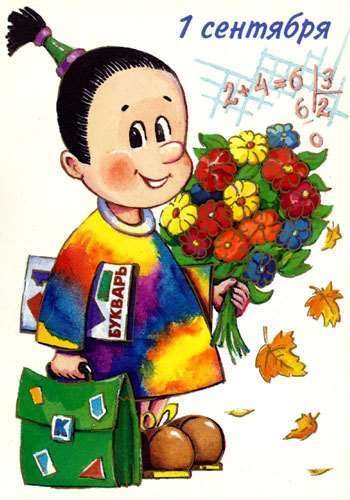 